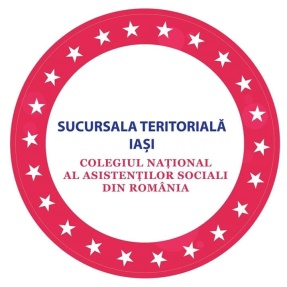 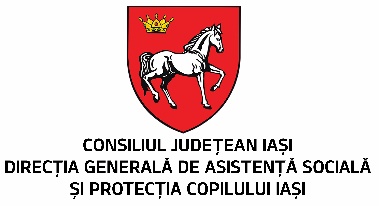 WORKSHOP REGIONAL ”Suprasolicitarea și epuizarea profesională a asistenților sociali în contextul pandemiei COVID-19”         IAȘI, 25 FEBRUARIE 2022CENTRUL JUDEȚEAN DE INCLUZIUNE SOCIALĂ AL D.G.A.S.P.C. IAȘI         IAȘI, 25 FEBRUARIE 2022CENTRUL JUDEȚEAN DE INCLUZIUNE SOCIALĂ AL D.G.A.S.P.C. IAȘI0830- 0900Sosirea şi înregistrarea participanţilor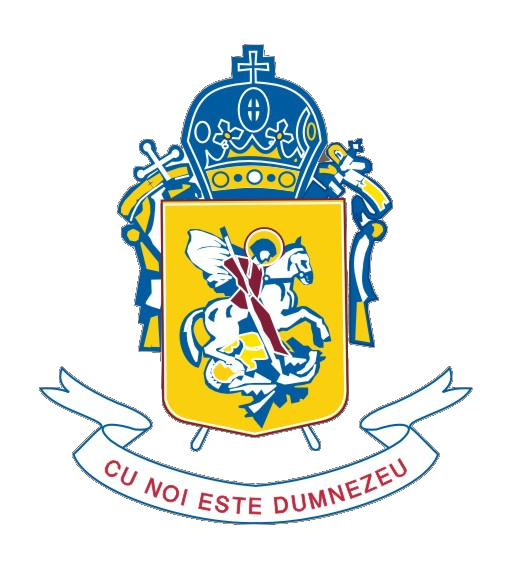 0900- 1400Lectori: „Ce reprezintă suprasolicitarea și epuizarea profesională? Tipurile de personalitate predispuse la suprasolicitare și epuizare profesională” Lector univ. dr. asociat MAGDALENA ROXANA NECULA – Președinte Colegiul Național al Asistenților Sociali din România – Sucursala Teritorială Iași; Șef centru Direcția Generală de Asistență Socială și Protecția Copilului Iași; Universitatea „Alexandru Ioan Cuza” din Iaşi, Facultatea de Teologie Romano-Catolică, Asistență Socială.„Asistența socială în pandemie determinată de virusul COVID-19: noi strategii de adaptare la stres și suprasolicitare” Drd. ATENA GASPAR - Președinte Asociația AFECT Iași; doctorand Universitatea „Alexandru Ioan Cuza” din Iaşi, Facultatea de Filosofie și Științe Social-Politice, Anul III. FLORENTINA COSTEA - Membru Colegiul Național al Asistenților Sociali din România – Sucursala Teritorială Iași; Asistent social principal, Spitalul Municipal de Urgență Pașcani, Secția de Îngrijiri Paliative. „Burnout-ul în serviciile sociale. Cauzele și factorii care generează apariția burnout-ului în serviciile sociale”  MIHAELA VERONICA MIRON - Membru Colegiul Național al Asistenților Sociali din România – Sucursala Teritorială Iași; Inspector de specialitate asistență socială/asistent social principal – Centrul de Prevenire, Evaluare și Consiliere Antidrog Iași.„Particularitățile intervenției în regim de urgență în situațiile de abuz/neglijare/exploatare a copilului. Riscuri și provocări”  CONSTANTIN SIMONA MĂDĂLINA, Membru Colegiul Național al Asistenților Sociali din România – Sucursala Teritorială Iași, Asistent social principal Direcția Generală de Asistență Socială și Protecția Copilului Iași, Centrul de Servicii Sociale în Regim de Urgență, Serviciul Telefonul Copilului „Din grijă pentru copii” 119.Drd. PÎSLARIU MARIAN,  Membru Colegiul Național al Asistenților Sociali din România – Sucursala Teritorială Iași; doctorand Universitatea „Alexandru Ioan Cuza” din Iași, Facultatea de Filosofie și Științe Social-Politice; Asistent social specialist, Direcția Generală de Asistență Socială și Protecția Copilului Iași, Centrul de Servicii Sociale în Regim de Urgență, Serviciul Telefonul Copilului „Din grijă pentru copii” 119. „Metode practice de evitare a stresului și epuizării” Drd. HERȚANU MARGARETA,  Membru Colegiul Național al Asistenților Sociali din România – Sucursala Teritorială Iași; Președinte Asociația Pro Roma, doctorand Universitatea „Alexandru Ioan Cuza” din Iași, Facultatea de Psihologie și Științe ale Educației, Anul II.„Diferențele între simptomele stresului și cele ale sindromului burnout” Lector univ. dr. PETRONELA NISTOR,  Membru Colegiul Național al Asistenților Sociali din România – Sucursala Teritorială Iași; Universitatea „Alexandru Ioan Cuza” din Iaşi, Facultatea de Teologie Ortodoxă „Dumitru Stăniloae”, Specializarea Asistență Socială.COMITET  ORGANIZATORIC:MAGDALENA ROXANA NECULA – Președinte Colegiul Național al Asistenților Sociali din România – Sucursala Teritorială IașiDENISIA NECHITA - Vicepreședinte Colegiul Național al Asistenților Sociali din România – Sucursala Teritorială IașiMARIONELA VARTOLOMEI - Membru Colegiul Național al Asistenților Sociali din România – Sucursala Teritorială IașiVALENTIN MÎNCĂ - Membru Colegiul Național al Asistenților Sociali din România – Sucursala Teritorială IașiMARIUS VLAICU AONICESEI - Membru Colegiul Național al Asistenților Sociali din România – Sucursala Teritorială IașiIUSTINA TĂNĂSESCU – Asistent social debutant, Cabinet Individual de Asistență Socială Necula I. Magdalena RoxanaELENA BIANCA CUCU – Studentă, Universitatea „Alexandru Ioan Cuza” din Iaşi, Facultatea de Filosofie și Științe Social-Politice, Specializarea Asistență Socială, Anul IIIMARA GABRIELA EPURAȘ – Studentă, Universitatea „Alexandru Ioan Cuza” din Iaşi, Facultatea de Filosofie și Științe Social-Politice, Specializarea Asistență Socială, Anul IIANDREEA MARIA RUSU – Studentă, Universitatea „Alexandru Ioan Cuza” din Iaşi, Facultatea de Teologie Romano-Catolică, Asistență Socială, Anul IORGANIZATORI:Colegiului Naţional al Asistenţilor Sociali din România - Sucursala Teritorială Iaşi (C.N.A.S.R. IAȘI)  Direcția Generală de Asistență Socială și Protecția Copilului Iași (D.G.A.S.P.C. IAȘI)PARTENERI:Universitatea „Alexandru Ioan Cuza” din Iaşi, Facultatea de Teologie Romano-Catolică, Asistență SocialăUniversitatea „Alexandru Ioan Cuza” din Iaşi, , Facultatea de Teologie Ortodoxă „Dumitru Stăniloae”, Specializarea Asistență SocialăAsociația Pro Roma  Asociaţia “Aproape de Oameni” Iaşi – A.D.O.Mulțumim frumos organizatorilor și partenerilor !